ΟΙΚΟΝΟΜΙΚΗ ΠΡΟΣΦΟΡΑΟΛΟΓΡΑΦΩΣ: ………………………………………………………………………………………………………………………….  ΕΥΡΩΗ διάρκεια ισχύος της προσφοράς είναι …………………………………………………………………………………………………………….(τόπος και ημερομηνία)Ο Προσφέρων (Σφραγίδα – υπογραφή)ΕΛΛΗΝΙΚΗ ΔΗΜΟΚΡΑΤΙΑ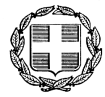 ΠΕΡΙΦΕΡΕΙΑ  ΣΤΕΡΕΑΣ  ΕΛΛΑΔΑΣΔΗΜΟΣ ΑΜΦΙΚΛΕΙΑΣ-ΕΛΑΤΕΙΑΣΤΜΗΜΑ ΤΕΧΝΙΚΗΣ ΥΠΗΡΕΣΙΑΣΕΡΓΟ : ΠΡΟΜΗΘΕΙΑ ΥΛΙΚΩΝ ΥΔΡΕΥΣΗΣ – ΑΡΔΕΥΣΗΣ - ΑΠΟΧΕΤΕΥΣΗΣΠΡΟΫΠΟΛΟΓΙΣΜΟΣ : 49.999,52 € (με ΦΠΑ) α/αΕίδοςΜονάδα ΜέτρησηςΠοσότηταΤιμή ΜονάδαςΔαπάνηΜΙΚΡΟΫΛΙΚΑ1ΤΑΠΕΣ ΑΡΣ 1/2ΤΕΜ1002ΤΑΠΕΣ ΑΡΣ 3/4ΤΕΜ1003ΤΑΠΕΣ ΑΡΣ 1ΤΕΜ504ΦΛΑΝΤΖΕΣ ΕΛΑΣΤΙΚΕΣ  2΄΄ΤΕΜ305ΦΛΑΝΤΖΕΣ ΕΛΑΣΤΙΚΕΣ  2 1/2΄΄ΤΕΜ206ΦΛΑΝΤΖΕΣ ΕΛΑΣΤΙΚΕΣ 3΄΄ΤΕΜ307ΦΛΑΝΤΖΕΣ ΕΛΑΣΤΙΚΕΣ  5΄΄ΤΕΜ108ΦΛΑΝΤΖΕΣ ΕΛΑΣΤΙΚΕΣ 8΄΄ΤΕΜ59ΤΑΦ Μ.Β 1/2ΤΕΜ2010ΤΑΦ Μ.Β 3/4ΤΕΜ3011ΤΑΦ Μ.Β 1 ΤΕΜ2012ΤΑΦ Μ.Β 1 1/2ΤΕΜ2013ΤΑΦ Μ.Β 2ΤΕΜ1014ΥΓΡΑ ΤΕΦΛΟΝ 100 mlΤΕΜ1015ΚΑΝΑΒΙ ΚILOΤΕΜ1016ΠΡΙΟΝΟΛΑΜΕΣ 8% Co 300x13ΤΕΜ10ΒΑΝΕΣ17ΒΑΝΕΣ ΜΠΙΛΙΑΣ 1/2ΤΕΜ10018ΒΑΝΕΣ ΜΠΙΛΙΑΣ 3/4ΤΕΜ5019ΒΑΝΕΣ ΜΠΙΛΙΑΣ 1ΤΕΜ4020ΒΑΝΕΣ ΜΠΙΛΙΑΣ 1 1/4ΤΕΜ3021ΒΑΝΕΣ ΜΠΙΛΙΑΣ 1 1/2ΤΕΜ2022ΒΑΝΕΣ ΜΠΙΛΙΑΣ 2ΤΕΜ1023ΒΑΝΕΣ ΜΠΙΛΙΑΣ 2 1/2ΤΕΜ524ΒΑΝΕΣ ΜΠΙΛΙΑΣ 3 ΤΕΜ5ΡΑΚΟΡ ΟΡΕΙΧΑΛΚΙΝΑ25ΡΑΚΟΡ ΟΡΕΙΧ. Φ16 ΑΡΣΤΕΜ5026ΡΑΚΟΡ ΟΡΕΙΧ. Φ16 ΘΗΛΤΕΜ5027ΡΑΚΟΡ ΟΡΕΙΧ. ΣΥΝΔ Φ 16ΤΕΜ5028ΡΑΚΟΡ ΟΡΕΙΧ. Φ18*2,5 ΑΡΣΤΕΜ15029ΡΑΚΟΡ ΟΡΕΙΧ. Φ18*2,5 ΘΗΛΤΕΜ5030ΡΑΚΟΡ ΟΡΕΙΧ. ΣΥΝΔ Φ 18ΤΕΜ10031ΡΑΚΟΡ ΟΡΕΙΧ. Φ22 ΑΡΣΤΕΜ10032ΡΑΚΟΡ ΟΡΕΙΧ. Φ22 ΘΗΛΤΕΜ5033ΡΑΚΟΡ ΟΡΕΙΧ. ΣΥΝΔ Φ22ΤΕΜ5034ΡΑΚΟΡ ΟΡΕΙΧ. Φ28 ΑΡΣΤΕΜ5035ΡΑΚΟΡ ΟΡΕΙΧ. Φ28 ΘΗΛΤΕΜ3036ΡΑΚΟΡ ΟΡΕΙΧ. ΣΥΝΔ Φ28ΤΕΜ3037ΡΑΚΟΡ ΟΡΕΙΧ. Φ32 ΑΡΣΤΕΜ3038ΡΑΚΟΡ ΟΡΕΙΧ. Φ32 ΘΗΛΤΕΜ2039ΡΑΚΟΡ ΟΡΕΙΧ. ΣΥΝΔ Φ32ΤΕΜ2040ΡΑΚΟΡ ΟΡΕΙΧ. Φ20 ΑΡΣΤΕΜ2041ΡΑΚΟΡ ΟΡΕΙΧ. Φ20 ΘΗΛΤΕΜ2042ΡΑΚΟΡ ΟΡΕΙΧ. ΣΥΝΔ Φ20ΤΕΜ2043ΡΑΚΟΡ ΟΡΕΙΧ. Φ25 ΑΡΣΤΕΜ2044ΡΑΚΟΡ ΟΡΕΙΧ. Φ25 ΘΗΛΤΕΜ2045ΡΑΚΟΡ ΟΡΕΙΧ. ΣΥΝΔ Φ25ΤΕΜ2046ΡΑΚΟΡ ΟΡΕΙΧ. Φ40 ΑΡΣΤΕΜ1047ΡΑΚΟΡ ΟΡΕΙΧ. Φ40 ΘΗΛΤΕΜ1048ΡΑΚΟΡ ΟΡΕΙΧ. ΣΥΝΔ Φ40ΤΕΜ1049ΡΑΚΟΡ ΟΡΕΙΧ. Φ63 ΑΡΣΤΕΜ250ΡΑΚΟΡ ΟΡΕΙΧ. Φ63 ΘΗΛΤΕΜ251ΡΑΚΟΡ ΟΡΕΙΧ. ΣΥΝΔ Φ63ΤΕΜ2ΓΩΝΙΕΣ ΓΑΛΒΑΝΙΖΕ52ΓΩΝΙΕΣ ΓΑΛΒΑΝ. Μ.Β 1/2ΤΕΜ5053ΓΩΝΙΕΣ ΓΑΛΒΑΝ. Μ.Β 3/4ΤΕΜ3054ΓΩΝΙΕΣ ΓΑΛΒΑΝ. Μ.Β 1ΤΕΜ3055ΓΩΝΙΕΣ ΓΑΛΒΑΝ. Ε.Β 1/2ΤΕΜ5056ΓΩΝΙΕΣ ΓΑΛΒΑΝ. Ε.Β 3/4ΤΕΜ3057ΓΩΝΙΕΣ ΓΑΛΒΑΝ. Ε.Β 1ΤΕΜ30ΜΑΣΤΟΙ58ΜΑΣΤΟΙ ΓΑΛΒΑΝ.  1/2ΤΕΜ5059ΜΑΣΤΟΙ ΓΑΛΒΑΝ.  3/4ΤΕΜ3060ΜΑΣΤΟΙ ΓΑΛΒΑΝ.  1 ΤΕΜ3061ΜΑΣΤΟΙ ΓΑΛΒΑΝ. 1 1/4ΤΕΜ2062ΜΑΣΤΟΙ ΓΑΛΒΑΝ. 1 1/2ΤΕΜ2063ΜΑΣΤΟΙ ΓΑΛΒΑΝ.  2 ΤΕΜ10ΣΩΛΗΝΕΣ PVC64ΣΩΛΗΝΕΣ PVC Φ50 16atmΜΕΤΡ6065ΣΩΛΗΝΕΣ PVC Φ63 16atmΜΕΤΡ6066ΣΩΛΗΝΕΣ PVC Φ75 16atmΜΕΤΡ6067ΣΩΛΗΝΕΣ PVC Φ90 16atmΜΕΤΡ9068ΣΩΛΗΝΕΣ PVC Φ110 16atmΜΕΤΡ8469ΣΩΛΗΝΕΣ PVC Φ125 16atmΜΕΤΡ6070ΣΩΛΗΝΕΣ PVC Φ140 16atmΜΕΤΡ6071ΣΩΛΗΝΕΣ PVC Φ160 16atmΜΕΤΡ2072ΣΩΛΗΝΕΣ PVC Φ200 16atmΜΕΤΡ1073ΣΩΛΗΝΕΣ PVC Φ225 16atmΜΕΤΡ1074ΣΩΛΗΝΕΣ PVC Φ250 16atmΜΕΤΡ675ΣΩΛΗΝΕΣ PVC Φ315 16atmΜΕΤΡ6ΒΑΝΕΣ76ΒΑΝΕΣ ΕΛΑΣΤ. ΕΜΦ Φ50ΤΕΜ277ΒΑΝΕΣ ΕΛΑΣΤ. ΕΜΦ Φ63ΤΕΜ578ΒΑΝΕΣ ΕΛΑΣΤ. ΕΜΦ Φ80ΤΕΜ1079ΒΑΝΕΣ ΕΛΑΣΤ. ΕΜΦ Φ100ΤΕΜ1080ΒΑΝΕΣ ΕΛΑΣΤ. ΕΜΦ Φ125ΤΕΜ581ΒΑΝΕΣ ΕΛΑΣΤ. ΕΜΦ Φ150ΤΕΜ382ΒΑΝΕΣ ΕΛΑΣΤ. ΕΜΦ Φ250ΤΕΜ283ΒΑΝΕΣ ΕΛΑΣΤ. ΕΜΦ Φ300ΤΕΜ1ΖΙΜΠΟ84ΖΙΜΠΟ ΔΙΠΛΟ L150 ΠΛΗΡΕΣ Φ50ΤΕΜ1085ΖΙΜΠΟ ΔΙΠΛΟ L150 ΠΛΗΡΕΣ  Φ63ΤΕΜ1586ΖΙΜΠΟ ΔΙΠΛΟ L150  ΠΛΗΡΕΣ Φ75ΤΕΜ1587ΖΙΜΠΟ ΔΙΠΛΟ L150 ΠΛΗΡΕΣ Φ90ΤΕΜ1588ΖΙΜΠΟ ΔΙΠΛΟ L150 ΠΛΗΡΕΣ  Φ110ΤΕΜ1589ΖΙΜΠΟ  ΔΙΠΛΟ L150 ΠΛΗΡΕΣ  Φ125ΤΕΜ1590ΖΙΜΠΟ  ΔΙΠΛΟ L150ΠΛΗΡΕΣ  Φ140ΤΕΜ1591ΖΙΜΠΟ  ΔΙΠΛΟ L150 ΠΛΗΡΕΣ  Φ160ΤΕΜ1092ΖΙΜΠΟ  ΔΙΠΛΟ L150 ΠΛΗΡΕΣ  Φ200ΤΕΜ593ΣΥΣΤ. ΖΙΜΠΟ Φ60/63ΤΕΜ1094ΣΥΣΤ. ΖΙΜΠΟ Φ60-75ΤΕΜ1095ΣΥΣΤ. ΖΙΜΠΟ Φ80-90ΤΕΜ1096ΦΛΑΝΤΖΟΖΙΜΠΟ- ΖΙΜΠΟ ΜΕ ΑΓΚΙΡΩΣΗ ΓΙΑ ΣΩΛΗΝΑ ΡΕ 63ΤΕΜ597ΦΛΑΝΤΖΟΖΙΜΠΟ- ΖΙΜΠΟ ΜΕ ΑΓΚΙΡΩΣΗ ΓΙΑ ΣΩΛΗΝΑ ΡΕ 75ΤΕΜ598ΦΛΑΝΤΖΟΖΙΜΠΟ- ΖΙΜΠΟ ΜΕ ΑΓΚΙΡΩΣΗ ΓΙΑ ΣΩΛΗΝΑ ΡΕ  90ΤΕΜ599ΦΛΑΝΤΖΟΖΙΜΠΟ- ΖΙΜΠΟ ΜΕ ΑΓΚΙΡΩΣΗ ΓΙΑ ΣΩΛΗΝΑ ΡΕ  110ΤΕΜ5100ΦΛΑΝΤΖΟΖΙΜΠΟ- ΖΙΜΠΟ ΜΕ ΑΓΚΙΡΩΣΗ ΓΙΑ ΣΩΛΗΝΑ ΡΕ  125ΤΕΜ5ΥΔΡΟΛΗΨΙΕΣ101ΥΔΡΟΛΗΨΙΕΣ Φ50ΤΕΜ10102ΥΔΡΟΛΗΨΙΕΣ Φ65ΤΕΜ10103ΥΔΡΟΛΗΨΙΕΣ Φ75ΤΕΜ10104ΥΔΡΟΛΗΨΙΕΣ Φ90ΤΕΜ10105ΥΔΡΟΛΗΨΙΕΣ Φ110ΤΕΜ10106ΥΔΡΟΛΗΨΙΕΣ Φ125ΤΕΜ10107ΥΔΡΟΛΗΨΙΕΣ Φ140ΤΕΜ10108ΖΩΣΤΗΡΑΣ ΚΟΛΛΑΡΟ ΜΕ ΑΝΟΞΕΙΔΩΤΗ ΣΕΛΛΑ DN 80(90-120)/1΄΄ΤΕΜ5109ΖΩΣΤΗΡΑΣ ΚΟΛΛΑΡΟ ΜΕ ΑΝΟΞΕΙΔΩΤΗ ΣΕΛΛΑ DN 100(120-150)/1΄΄ΤΕΜ5110ΖΩΣΤΗΡΑΣ ΚΟΛΛΑΡΟ ΜΕ ΑΝΟΞΕΙΔΩΤΗ ΣΕΛΛΑ DN150(150-190)/1΄΄ΤΕΜ5ΑΚΡΑΙΑ111ΑΚΡΑΙΟ ΦΛΑΝΤ.ΜΟΥΦΑ Φ63ΤΕΜ10112ΑΚΡΑΙΟ ΦΛΑΝΤ.ΜΟΥΦΑ Φ75ΤΕΜ10113ΑΚΡΑΙΟ ΦΛΑΝΤ.ΜΟΥΦΑ Φ90ΤΕΜ10114ΑΚΡΑΙΟ ΦΛΑΝΤ.ΜΟΥΦΑ Φ110ΤΕΜ10115ΑΚΡΑΙΟ ΦΛΑΝΤ.ΜΟΥΦΑ Φ125ΤΕΜ10116ΑΚΡΑΙΟ ΦΛΑΝΤ.ΜΟΥΦΑ Φ140ΤΕΜ5117ΑΚΡΑΙΟ ΦΛΑΝΤ.ΜΟΥΦΑ Φ160ΤΕΜ2118ΑΚΡΑΙΟ ΦΛΑΝΤ.ΜΟΥΦΑ Φ200ΤΕΜ2119ΑΚΡΑΙΟ ΦΛΑΝΤ.ΜΟΥΦΑ Φ225ΤΕΜ2120ΑΚΡΑΙΟ ΦΛΑΝΤ.ΜΟΥΦΑ Φ250ΤΕΜ2121ΑΚΡΑΙΟ ΦΛΑΝΤ.ΜΟΥΦΑ Φ315ΤΕΜ2ΤΑΦ ΦΛΑΝΤΖΩΤΑ 122ΤΑΦ ΦΛΑΝΤΖΩΤΑ Φ60ΤΕΜ10123ΤΑΦ ΦΛΑΝΤΖΩΤΑ Φ80ΤΕΜ10124ΤΑΦ ΦΛΑΝΤΖΩΤΑ Φ100ΤΕΜ5125ΤΑΦ ΦΛΑΝΤΖΩΤΑ Φ125ΤΕΜ5ΤΟΥΜΠΟΡΑΜΑ126ΤΟΥΜΠΟΡΑΜΑ Φ16ΜΕΤΡ100127ΤΟΥΜΠΟΡΑΜΑ Φ18Χ2,5ΜΕΤΡ300128ΤΟΥΜΠΟΡΑΜΑ Φ22ΜΕΤΡ200129ΤΟΥΜΠΟΡΑΜΑ Φ28ΜΕΤΡ100130ΤΟΥΜΠΟΡΑΜΑ Φ32ΜΕΤΡ100ΜΑΝΣΟΝ131ΜΑΝΣΟΝ INOX L300 Φ75ΤΕΜ5132ΜΑΝΣΟΝ INOX L300 Φ90ΤΕΜ5133ΜΑΝΣΟΝ INOX L300 Φ110ΤΕΜ5134ΜΑΝΣΟΝ INOX L300 Φ125ΤΕΜ5ΦΡΕΑΤΙΑ-ΥΔΡΟΜΕΤΡΑ135ΦΡΕΑΤΙΑ ΤΣΙΜ. ΤΥΠ.ΕΥΔΑΠ 30Χ30 ME ΜΑΝΤΕΜ.ΚΑΠΑΚΙΤΕΜ20ΥΔΡΟΛΗΨΙΑ ΑΡΔΕΥΣΕΩΣ136ΥΔΡ.ΑΡΔ.ΤΥΠΟΥ SCHULBERGER ΜΕ ΑΝΤΙΠΑΓΩΤΙΚΗ ΠΡΟΣΤΑΣΙΑ ΜΑΖΙ ΜΕ ΔΥΟ ΠΑΡΟΧΕΣ  ΤΕΜ10ΡΑΚΟΡ ΜΗΧ. ΣΥΣΦ.137ΡΑΚΟΡ ΜΗΧ. ΣΥΣΦ. ΣΙΔΕΡΟΣΩΛΗΝΑ 1/2ΤΕΜ10138ΡΑΚΟΡ ΜΗΧ. ΣΥΣΦ. ΣΙΔΕΡΟΣΩΛΗΝΑ 3/4ΤΕΜ10139ΡΑΚΟΡ ΜΗΧ. ΣΥΣΦ. ΣΙΔΕΡΟΣΩΛΗΝΑ 1ΤΕΜ10140ΡΑΚΟΡ ΜΗΧ. ΣΥΣΦ. ΣΙΔΕΡΟΣΩΛΗΝΑ 1 1/2ΤΕΜ10141ΡΑΚΟΡ ΜΗΧ. ΣΥΣΦ. ΣΙΔΕΡΟΣΩΛΗΝΑ 2ΤΕΜ5142ΡΑΚΟΡ ΜΗΧ. ΣΥΣΦ. ΣΙΔΕΡΟΣΩΛΗΝΑ 2 1/2ΤΕΜ5ΠΥΡΟΣΒΕΣΤΙΚΟΙ ΚΡΟΥΝΟΙ-ΦΡΕΑΤ.ΒΑΝΩΝ143ΠΥΡΟΣΒΕΣΤΙΚΟΙ ΚΡΟΥΝΟΙ Φ80ΤΕΜ20144ΦΡΕΑΤ.ΒΑΝΩΝ Β.Τ.(μουσακλε) Φ90ΤΕΜ10ΣΩΛ.ΑΠΟΧ/ΣΗΣ ΣΕΙΡΑ 41145ΣΩΛ.ΑΠΟΧ/ΣΗΣ ΣΕΙΡΑ 41 Φ160ΜΕΤΡ20146ΣΩΛ.ΑΠΟΧ/ΣΗΣ ΣΕΙΡΑ 41 Φ200ΜΕΤΡ20147ΣΩΛ.ΑΠΟΧ/ΣΗΣ ΣΕΙΡΑ 41 Φ250ΜΕΤΡ20148ΣΩΛ.ΑΠΟΧ/ΣΗΣ ΣΕΙΡΑ 41 Φ315ΜΕΤΡ15149ΣΩΛ.ΑΠΟΧ/ΣΗΣ ΣΕΙΡΑ 41 Φ400ΜΕΤΡ15150ΣΩΛ.ΑΠΟΧ/ΣΗΣ ΣΕΙΡΑ 41 Φ500ΜΕΤΡ6ΓΩΝΙΕΣ ΣΕΙΡΑ 41151ΓΩΝΙΕΣ ΣΕΙΡΑ 41 Φ160ΤΕΜ5152ΓΩΝΙΕΣ ΣΕΙΡΑ 41 Φ200ΤΕΜ5153ΓΩΝΙΕΣ ΣΕΙΡΑ 41 Φ250ΤΕΜ5154ΓΩΝΙΕΣ ΣΕΙΡΑ 41 Φ315ΤΕΜ5ΤΡΟΧΟΙ155ΤΡΟΧΟΙ ΛΙΑΝ.ΜΕΤΑΛΛΩΝ Φ115ΤΕΜ5156ΤΡΟΧΟΙ ΛΙΑΝ.ΜΕΤΑΛΛΩΝ Φ180ΤΕΜ5157ΤΡΟΧΟΙ ΛΙΑΝ.ΜΕΤΑΛΛΩΝ Φ230ΤΕΜ5158ΤΡΟΧΟΙ ΚΟΠΗΣ ΜΕΤΑΛ. Φ115ΤΕΜ25159ΤΡΟΧΟΙ ΚΟΠΗΣ ΜΕΤΑΛ. Φ180ΤΕΜ25160ΤΡΟΧΟΙ ΚΟΠΗΣ ΜΕΤΑΛ. Φ230ΤΕΜ25161ΤΡΟΧΟΙ ΚΟΠΗΣ ΜΠΕΤΟΝ Φ230ΤΕΜ15ΒΑΛΒΙΔΕΣ ΑΝΤΕΠΙΣΤΡΟΦΗΣ ΕΛ.ΕΜΦ.162ΒΑΛΒΙΔΕΣ ΑΝΤΕΠΙΣΤΡΟΦΗΣ ΕΛ.ΕΜΦ. Φ 60 ΥΔΡΟΣΤΟΠΤΕΜ4163ΒΑΛΒΙΔΕΣ ΑΝΤΕΠΙΣΤΡΟΦΗΣ ΕΛ.ΕΜΦ. Φ80 3΄΄ ΥΔΡΟΣΤΟΠΤΕΜ3164ΒΑΛΒΙΔΕΣ ΑΝΤΕΠΙΣΤΡΟΦΗΣ ΕΛ.ΕΜΦ. Φ100 4΄΄ ΥΔΡΟΣΤΟΠΤΕΜ3165ΒΑΛΒΙΔΕΣ ΑΝΤΕΠΙΣΤΡΟΦΗΣ ΕΛ.ΕΜΦ. Φ125 5΄΄ ΥΔΡΟΣΤΟΠΤΕΜ3166ΒΑΛΒΙΔΕΣ ΑΝΤΕΠΙΣΤΡΟΦΗΣ ΕΛ.ΕΜΦ. Φ150 5΄΄ ΥΔΡΟΣΤΟΠΤΕΜ3167ΒΑΛΒΙΔΕΣ ΑΝΤΕΠΙΣΤΡΟΦΗΣ ΕΛ.ΕΜΦ. Φ200 8΄΄ ΥΔΡΟΣΤΟΠΤΕΜ1ΚΑΜΠΥΛΕΣ ΦΛΑΝΤΖ. ΜΑΝΤΕΜ.168ΚΑΜΠΥΛΕΣ ΦΛΑΝΤΖ. ΜΑΝΤΕΜ. 90 Φ60ΤΕΜ5169ΚΑΜΠΥΛΕΣ ΦΛΑΝΤΖ. ΜΑΝΤΕΜ. 90 Φ80ΤΕΜ5170ΚΑΜΠΥΛΕΣ ΦΛΑΝΤΖ. ΜΑΝΤΕΜ. 90 Φ100ΤΕΜ5171ΚΑΜΠΥΛΕΣ ΦΛΑΝΤΖ. ΜΑΝΤΕΜ. 90 Φ125ΤΕΜ5ΣΩΛΗΝΕς ΥΔΡΕΥΣΗΣ ΡΕ 3ης ΓΕΝΙΑΣ172ΣΩΛΗΝΕς ΥΔΡΕΥΣΗΣ ΡΕ 3ης ΓΕΝΙΑΣ Φ32 10atmΜΕΤΡ50173ΣΩΛΗΝΕς ΥΔΡΕΥΣΗΣ ΡΕ 3ης ΓΕΝΙΑΣ Φ32 16atmΜΕΤΡ50 174ΣΩΛΗΝΕς ΥΔΡΕΥΣΗΣ ΡΕ 3ης ΓΕΝΙΑΣ Φ32 20atmΜΕΤΡ50 ΣΥΝΟΛΟ ΦΠΑ 24%ΓΕΝ. ΣΥΝΟΛΟ